ROMA CHRISTMAS MAGIC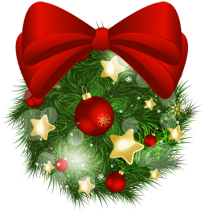   APPLICATION FORMACCOMODATION                                         DEADLINE 15. 11. 2017. E-mail: accommodation.rcm@gmail.comAccount:A.N.B.I.M.A. LAZIOIBAN IT97A0312739100000000000655 BIC BAECIT2B ABI O3127 CAB 39100                      APLICCATION-ACCOMODATION:                                              Date:_____________________                                                                            Signature:   ______________________   Team/Association:Contact person:E-mail:1.Distance - 20 km to FrascatiSINGLEDOUBLEMULTIPLEa)HOTEL A****56.00 EUR46,00 EUR36,00 EURb)HOTEL B***51,00 EUR41,00 EUR30,00c)HOSTEL-------------------------27,002.Distance - 35 km to FrascatiSINGLEDOUBLEMULTIPLEa)HOTEL A****53,00 EUR43,00 EUR34,00 EURb)HOTEL B***48,00 EUR39,00 EUR28,00c)HOSTEL-------------------------24,003.Distance – 35 -50 km to FrascatiSINGLEDOUBLEMULTIPLEa)HOTEL A****50.00 EUR41,00 EUR32,00 EURb)HOTEL B***45,00 EUR37,00 EUR26,00 EURc)HOSTEL-----------------------------------DATE:/a,b,c/Number person/a,b,c/Number person/a,b,c/Number personALL:16.12.2017.17.12.2017.18.12.2017.ALL: